Thermoflex®-UNPFleksibilni cjevovod za transport UNP-a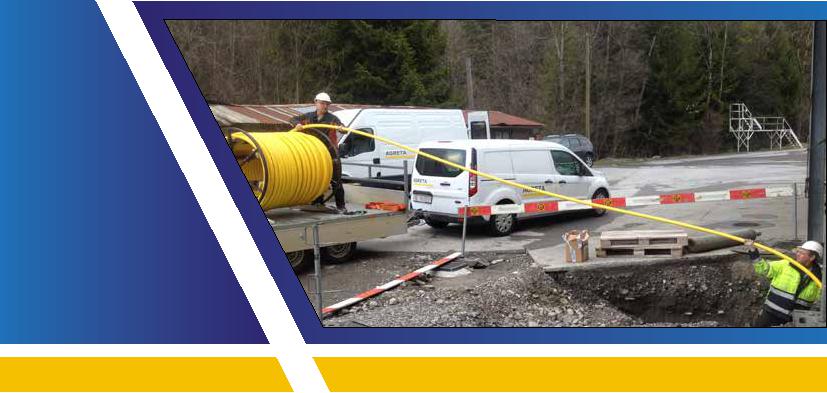 Nema korozije35bar nazivni tlakFleksibilna armirana cijevNeprekinuta instalacijaManji pad tlaka od čelikaSmanjenje vremena i trošak instaliranja 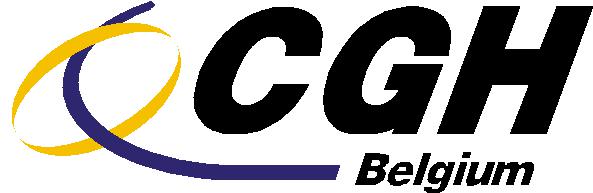 (sati prema danima)Najsigurniji i najiplativiji cjevovod za instalaciju!Thermoflex®-UNP cijevNa temelju višegodišnjeg iskustva u nemetaliziranom cjevovodu i projektnom inženjerstvu u segmentima nafte i plina u uzvodnom i nizvodnom smjeru, CGH Belgium nudi Thermoflex®-LPG naprednu tehnologiju cjevovoda za siguran podzemni UNP transport..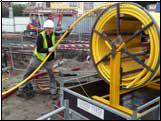 Neprekidne fleksibilne cijevi omogućuju iznimno brzu i nisku cijenu instalacije. Upotreba naprednih polimera i pletiva od Aramid vlakana osiguravaju otpornost na koroziju, snagu i poboljšani vijek trajanja. Cijevi Thermoflex®-LPG ugrađuju se u neprekidnim radovima između spremnika i agregata, čime se uklanjaju svi zakopani i nedostupni spojevi. Plastika je 100 puta glađa od čelika, manji su promjeri cijevi i daju identične rezultate protoka kao i obično veće čelične cijevi i fleksibilne cijevi od valovitog čelika.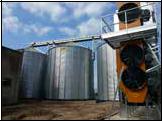 Thermoflex®-LPG cijevi eliminiraju nedostatke tradicionalnih čeličnih cjevovoda, zavarivanje s potrebnim testovima rendgenskih zraka, kao i unutarnju i vanjsku koroziju, što je glavna briga sigurnosnih tijela.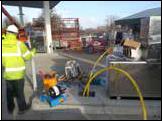 PrimjenaCijevi Thermoflex®-UNP koriste se za transport ukapljenog naftnog plina (UNP), propana, butana, pentana i dimetilnog etera (DME) u tekućini kao i u plinovitoj fazi.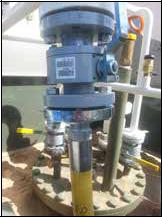 Više od tisuću instalacija u svijetu je od 2009. godine u raznim primjenama::Autoplin instalacije na benzinskim crpkama kod nekoliko velikih tvrtkiPoljoprivredne namjene (postrojenja za sušenje žitarica i kukuruza, zaštita od smrzavanja ...)Distribucijski centri UNP i postrojenja za punjenje plinskih bocaIndustrijska primjena (grijanje, proizvodni procesi , …)Primjena kod grijanja i kuhanja u udaljenim područjima (hoteli, …)Centri za obuku vatrogasaca...Ugradnja armatureNPT navoj ili prirubnice se postavljaju na mjestu (eventualno u radionici) pomoću (ručno upravljanog) hidrauličkog radijalnog stroja za krimpanje. Rad sa strojem će spojiti pletenicu između cijevi i umetka.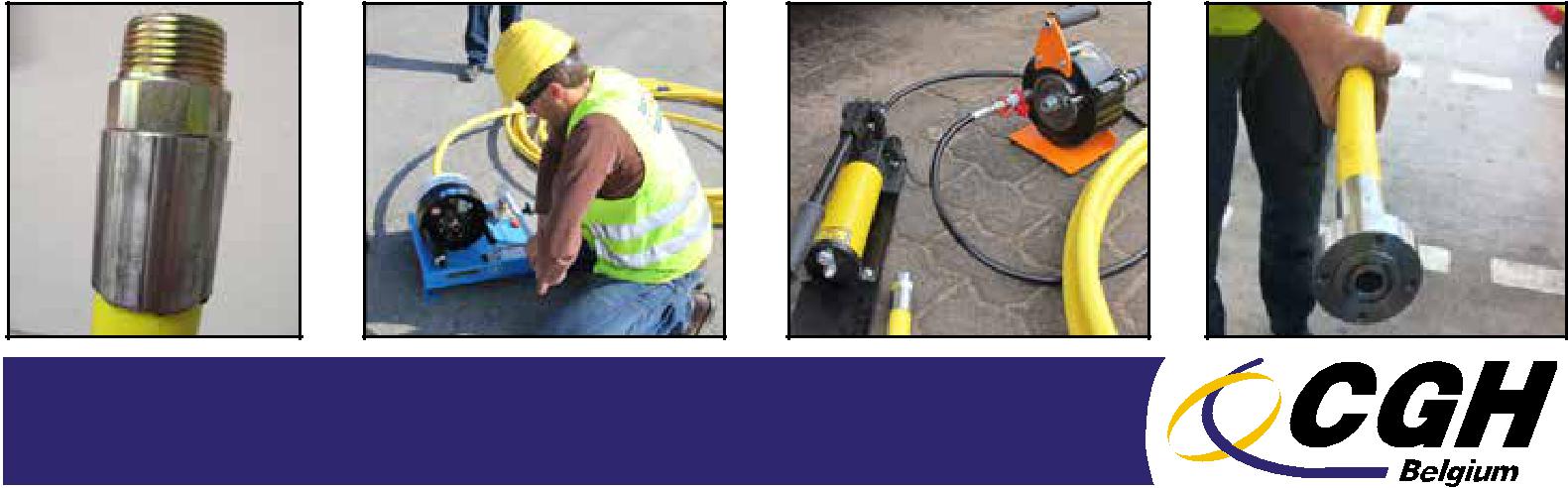 Thermoflex®-UNP cijeviFleksibilni cjevovod za transport UNP-a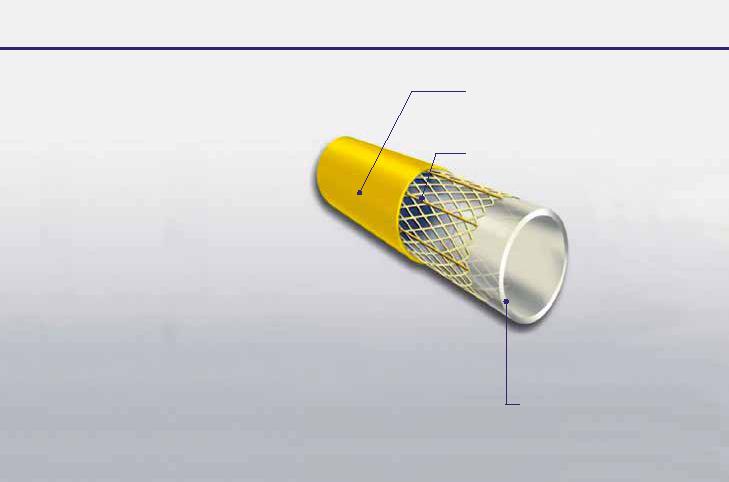 Čvrstoća cijevi u potpunosti se određuje pletenicom, a ne debljinom stjenke koja čini Thermoflex®-LPG cijev iznimno fleksibilnom i jednostavnom za instalaciju!Značajke i sastav■■Max. radne temperature:-40°C to +65°C / -40°F to 149°F■■Snaga dizajna pletenica i cijevi:2,2 puta max. radni tlak■■Max radni tlak: 35bar - 500psi ■■Max. ispitni tlak: 52bar - 760psi■■Min. temperatura instalacije: 0°C (Cijev se mora zagrijati prije otvaranja kada je temperatura niža.)■■Otpornost na lomljenje: 25 do 30 kg/cm²/284psi do 427psi (ovisno o promjeru cijevi)■■Max. vučna sila : 5.000 kg - 11,000lbs■■Standarni promjeri cijevi: DN20, DN25 i DN32 (veći na upit)■■Jednokratni kotači s standardnom duljinom 200m (659ft)ili 400m (1318ft) sa oznakom u m ili feet■■Samo za zakopane primjene (izravno u rovu ili drugom kanalu)Fitinzi■■ Umetak: Ugljični čelik koji završava muškim NPT navojem ili obodnom prirubnicom, uključujući kliznu prirubnicu i O-prsten■■ Ušice: nehrđajući čelik 304Vanjska oplata: Žuta boja Polipropilen, otporan na abraziju za zaštitu pletenicePojačanje: pletivo od aramidnih vlakanaRadijalno (križano) uzdužno pružanje snage pletenici - sprječava produljenjeUnutarnja cijev (osnovna cijev):Najlonska unutarnja košuljica kompatibilna s UNP-om, kako u plinskoj tako i tekućoj faziKôd i dimenzije proizvoda5,004,504,003,503,002,502,001,501,000,500,00Plastika je +/- 100 puta glađa od čelika.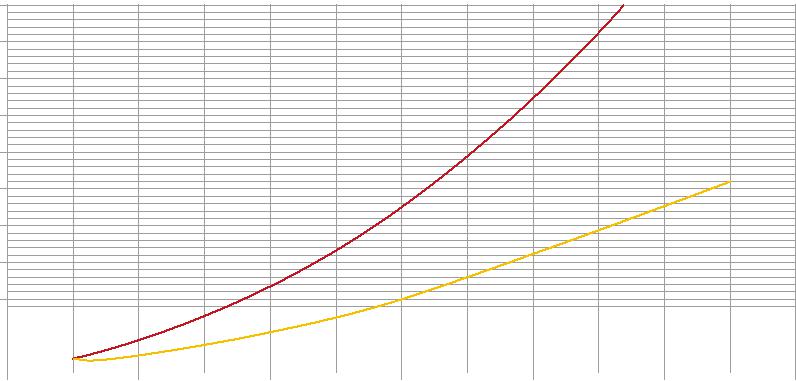 Manje Thermoflex®-UNP cjevovodi daju identične rezultate protoka kao tipično veće čelične cijevi.Ovaj  dijagram sa padom tlaka je bazirana na tipičan 80m DN20 cjevovod kod različitih protoka.Flowrate (l/min)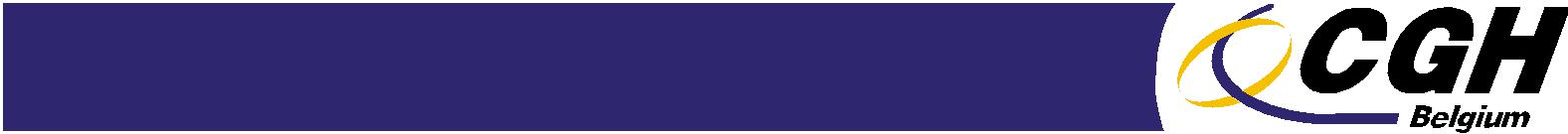 Thermoflex®-UNP cijeviCertifikacijaThermoflex®-UNP cijevi dizajnirane su da zadovolje novi EN16125 standard.U međuvremenu, Thermoflex® / UNP cjevovod uspješno je prošao različite nacionalne procedure ispitivanja, uključujući testove održavanja tlaka na temperaturama do -40 ° C, testove praska, otpornosti na koroziju, dielektrične otpornosti i ispitivanje savijanja kod niske temperature.Od 2009. godine cijevi se uvode i instaliraju u više od 20 zemalja širom svijeta, a dostupni su različiti testni izvještaji (talijanski Ministero dell’Interno, , LNE u Francuskoj, poljski Oil & Gas Instituteu  ...)U Europi DN20 i DN25 cijevi ne spadaju pod PED. Tvrtka Bureau Veritas potpisala je deklaraciju proizvođača prema EN10204-3.2. Cijev DN32 pada pod PED.Dostupna je CE deklaracija sukladnosti proizvođača prema smjernici VII 97/23 / EG Modul A1. Obuka i certifikacija izvođača cijevi Thermoflex®-LPG uvijek se provodi pod nadzorom CGH belgijskih inženjera ili inženjera službeno priznatih distributera Thermoflex®-LPG.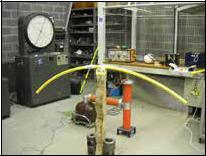 Namještanje dielektričnog testa Thermoflex®-LPG cijevi od strane laboratorija treće strane da zadovolji novi standard EN16125. Stjenke nemetalnih LPG cijevi moraju proći 100kV test.Stjenke cijevi Thermoflex®-LPG nisu popustile pri 140 kV DC.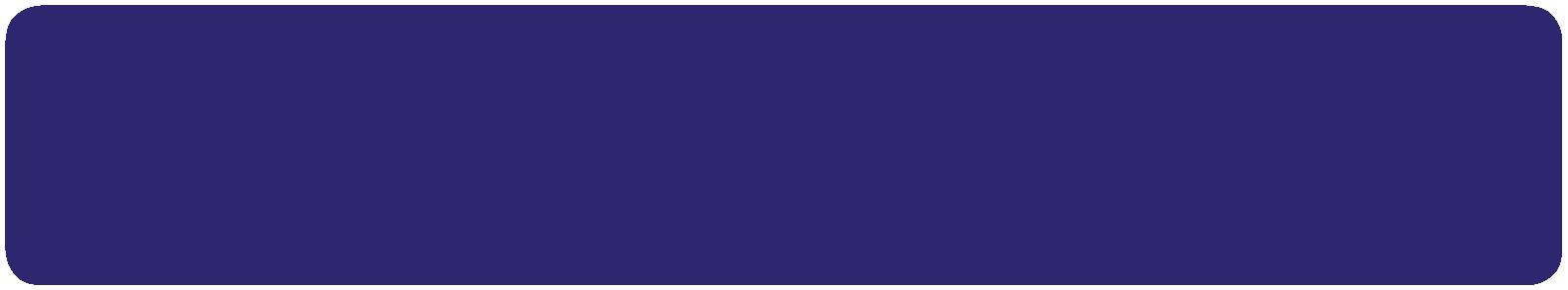 Uklanjanje zavarivanja te unutarnje i vanjske korozije čeličnih cijevi povećavaju sigurnost instalacijama UNP-a, najvažnijeg cilja vlasti.To, u kombinaciji s smanjenim vremenom i troškovima instalacijeThermoflex®-UNP cijevi su najsigurniji i najisplativiji cjevovod za instalaciju!Kod cijeviCijev V.D.Cijev U.D.Šifra proizvodaŠifra proizvodaVel.Težina cijeviMin. radijusKod cijeviCijev V.D.DNCijev U.D.Šifra proizvodaŠifra proizvodaVel.u Kg/m &savijanja uu mm & inchDNu mm & inchprirubnicaNPT priključakPriklj.u Kg/m &savijanja ulbs/ftm & ftLP102531,75-1 1/4”2022,40 - 0,88MC20075-FLAMC20075-NPT3/4”0,44 - 0.290,6 - 1.97LP105038,10 - 1 1/2”2527,40 - 1.08MC20075-FLAMC25100-NPT1”0,62 - 0.420,6 - 1.97LP107544,45 - 1 3/4”3233,80 - 1.33N/AMC32125-NPT1 1/4”0,68 - 0.460,7 - 2.29Pressure drop (Bar)Thermoflex®-UNP cijev:Thermoflex®-UNP cijev:Thermoflex®-UNP cijev:Thermoflex®-UNP cijev:Thermoflex®-UNP cijev:Če. cijev:Če. cijev:Če. cijev:10,0010,0020,0030,0040,0050,0060,00Če. cijev:10,0010,0020,0030,0040,0050,0060,00